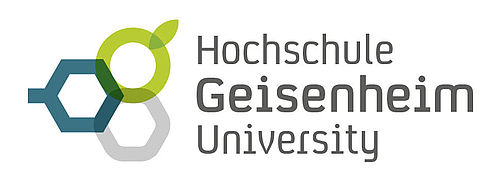 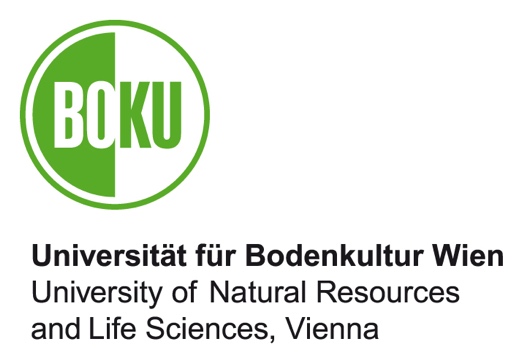 MasterarbeitDies ist ein Beispiel für das Gesamtlayout des Deckblattes. Der Titel sollte kurz und prägnant sein, 
mit max. 150 Anschlägen (dieser hat 141)verfasst vonStudentyn BEISPIELHAFT, BScim Rahmen des internationalen MasterstudiumsWeinbau, Önologie und Weinwirtschaftzur Erlangung des akademischen GradesMaster of ScienceWien, Monat 202#Betreut von:Prof. Dr. Hans Hilfsbereit	Univ.Prof.in DIin Dr.in Marie MotivierendInst. für allgemeinen und ökologischen Weinbau	Inst. für Wein- und ObstbauHochschule Geisenheim University	Dept. für Nutzpflanzenwissenschaften	Universität für Bodenkultur Wien